关于组织参加全省教职工“四史”知识云竞答活动的通知各分工会：根据省总《关于在全省职工中开展庆祝中国共产党成立100周年“永远跟党走”主题宣传教育活动的通知》精神，江苏省教育科技工会将在全省教职工中开展“四史”知识云竞答活动，现将有关事项通知如下：一、活动时间2021年5月17日—5月28日（休息日除外，共计10天）二、参赛对象我校在职教职工三、竞答内容党史、新中国史、改革开放史、社会主义发展史等相关内容。四、参与方式1.手机微信搜索“江苏教科工会”官方微信（微信号：jsjkwx），或使用微信“扫一扫”功能，直接扫描下方二维码进行关注。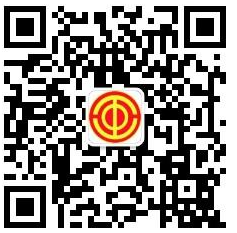 2.点击公众号下方菜单栏“四史云竞答”活动专题，进入答题页面，实名填写相关信息。3.答题结束后，参加人员将成绩页面（含姓名、成绩、单位等信息）截图，截图电子稿交所在分工会（活动期间仅需提供一次）。活动结束后各分工会统计出有效名单后，分工会主席签字，部门盖章，于6月10日前交校工会顾红宁，联系电话：85811046，电子邮箱：474473464@qq.com。五、其他事项1. 请参加人员实名填写基本信息。2. 活动期间每个手机每个工作日仅可参与一次答题。3. 活动结束后，工会依据有效名单给参加人员发放活动纪念品。请各分工会高度重视、精心组织、积极动员，广泛宣传，在教职工中掀起学习“四史”的热潮，做到学史明理、学史增信、学史崇德、学史力行，营造知史爱党、知史爱国的良好氛围。工会2021年5月17日